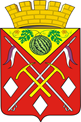 О внесении изменения в постановление администрации муниципального образования Соль-Илецкий городской округ от 09.12.2021 № 2659-п «Об утверждении плана мероприятий при установлении уровней террористической опасности на территории муниципального образования Соль-Илецкий городской округ»	    Во исполнение Указа  Президента  Российской Федерации от 14.06.2012  № 851 «О порядке установления уровней террористической опасности, предусматривающих принятие дополнительных мер по обеспечению безопасности личности, общества и государства», постановления  Правительства  Оренбургской области от 26.05.2016  № 369-п «Об утверждении плана мероприятий при установлении уровней террористической опасности на отдельных участках территории Оренбургской области», в целях обеспечения общественной безопасности и усиления антитеррористической защищенности объектов потенциально опасной, критически важной инфраструктуры, жизнеобеспечения, объектов (мест) с массовым пребыванием граждан, расположенных на территории муниципального образования Соль-Илецкий городской округ Оренбургской области,  постановляю:       1.  Внести в постановление администрации муниципального образования Соль-Илецкий городской от 09.12.2021 № 2659-п «Об утверждении плана мероприятий при установлении уровней террористической опасности на территории муниципального образования Соль-Илецкий городской округ» следующее изменение:     1.1 Приложение к постановлению администрации муниципального образования  Соль-Илецкий  городской  округ от 09.12.2021 № 2659-п «Об утверждении плана мероприятий при установлении уровней террористической опасности на территории муниципального образования Соль-Илецкий городской округ»  изложить в новой	 редакции, согласно приложению к настоящему постановлению.      2.   Контроль за  исполнением настоящего постановления  оставляю за собой.      3. Постановление  вступает в силу после его официального опубликования.Приложениек постановлению администрациимуниципального образованияСоль-Илецкий городской округОренбургской областиот ______2022 № ___________Приложениек постановлению администрациимуниципального образованияСоль-Илецкий городской округОренбургской областиот 09.12.2021 № 2659-пУТВЕРЖДАЮПредседатель антитеррористической комиссиив муниципальном образованииСоль-Илецкий городской округ______________ В.И. Дубровин«___» ___________ 2022 г.П Л А Нмероприятий, выполняемых в муниципальном образовании  Соль-Илецкий городской округ Оренбургской области при  установленииПОВЫШЕННОГО («СИНЕГО»),  ВЫСОКОГО («ЖЕЛТОГО») И КРИТИЧЕСКОГО («КРАСНОГО»)уровней террористической опасности2022I. ОБЩИЕ ПОЛОЖЕНИЯ           План мероприятий, выполняемых в  муниципальном образовании город Соль-Илецкий городской округ Оренбургской области при установлении повышенного («синего»),  высокого («желтого») и критического («красного») уровней террористической опасности разработан в соответствии с требованиями Порядка установления уровней террористической опасности, предусматривающих принятие дополнительных мер по обеспечению безопасности личности, общества и государства, утвержденного Указом Президента Российской Федерации от 14 июня 2012 года  № 851 «О порядке установления уровней террористической опасности, предусматривающих принятие дополнительных мер по обеспечению безопасности личности, общества и государства» и рекомендациями аппарата антитеррористической комиссии в Оренбургской области (далее - ОАТК).          При наличии предпосылок, предусмотренных подпунктами «а» или «б» пункта  2 (при наличии требующей подтверждения информации о реальной возможности совершения террористического акта; при наличии подтвержденной информации о реальной возможности совершения террористического акта) Порядка установления уровней террористической опасности, предусматривающих принятие дополнительных мер по обеспечению безопасности личности, общества и государства, утвержденного Указом Президента Российской Федерации от 14 июня 2012 года № 851 (далее – Порядок), Губернатор Оренбургской области – председатель ОАТК по согласованию (лично или по каналам связи) с начальником УФСБ РФ по Оренбургской области принимает решение об установлении, изменении или отмене повышенного («синего») или высокого («желтого») уровней террористической опасности на территории (отдельных участках территории, объектах) Оренбургской области, о чем незамедлительно информирует (по каналам специальной связи) председателя Национального антитеррористического комитета (далее - НАК).           Решение подлежит незамедлительному опубликованию в СМИ Оренбургской области, если председателем НАК не принято иное решение.          Срок, на который в Оренбургской области устанавливается повышенный («синий») или высокий («желтый»)  уровень террористической опасности, границы участка территории (объекты), в пределах которых (на которых) устанавливается уровень террористической опасности, и перечень дополнительных мер по обеспечению безопасности личности, общества и государства, определяются Губернатором Оренбургской области – председателем ОАТК, если председателем НАК не принято иное решение.            Решение об установлении, изменении или отмене критического («красного») уровня террористической опасности на территории (отдельных участках территории) Оренбургской области (объектах, находящихся на территории Оренбургской области) на основании представления Губернатора Оренбургской области - председателя ОАТК принимает председатель НАК. Он же определяет срок, на который в Оренбургской области устанавливается указанный уровень террористической опасности, границы участка территории (объектов), в пределах которых (на которых) он устанавливается, и перечень дополнительных мер, предусмотренных пунктом 9 Порядка установления уровней террористической опасности.          Уровень террористической опасности может устанавливаться на срок не более 15 суток.          С получением решения Губернатора Оренбургской области – председателя ОАТК об установлении повышенного («синего») или высокого («желтого») уровней террористической опасности на территории (отдельных участках территории, объектах) муниципального образования Оренбургской области Глава муниципального образования – председатель антитеррористической комиссии в муниципальном образовании (далее - председатель АТК в МО) организует выполнение дополнительных мер, предусмотренных подпунктом «а» пункта 9 Порядка и необходимых для обеспечения безопасности личности, общества и государства; определение перечня и сроков выполнения мероприятий  территориальными органами федеральных органов исполнительной власти, органами государственной власти Оренбургской области, органами местного самоуправления муниципального образования, предусмотренных в разработанном и утвержденном плане.          При получении решения председателя НАК об  установления критического («красного») уровня террористической опасности на территории (отдельных участках территории, объектах) муниципального образования Оренбургской области председатель АТК в МО организует приведение в состояние готовности аварийно-спасательных служб и медицинских организаций в готовность к немедленному осуществлению мероприятий по минимизации и ликвидации последствий возможного теракта;  об организации инженерного, технического, транспортного и материального обеспечения проводимых мероприятий; направление сил и средств, привлекаемых для выполнения мероприятий по минимизации и ликвидации последствий террористического акта и защите населения в состав группировки оперативного штаба (далее - ОШ); перевод сотрудников администрации муниципального образования на особый  режим работы;  мониторинг информации, поступающей от имеющихся источников, для принятия последующих решений в соответствии с полномочиями председателя АТК в МО, а также другие вопросов, предусмотренные в разработанном и утвержденном плане.         При получении решения об отмене уровней террористической опасности на территории (отдельных участках территории, объектах) муниципального образования Оренбургской области председатель АТК в МО организует обнародование решения об отмене уровней террористической опасности.         Председателем НАК может быть принято решение об установлении, изменении или отмене любого из уровней  террористической опасности на территории (отдельных участках территории) Оренбургской области (объектах, находящихся на территории Оренбургской области) и определен срок, на который устанавливается уровень террористической опасности, границы участков территории (объекты), в пределах которых (на которых) он устанавливается, и перечень дополнительных мер, предусмотренных пунктом 9 Порядка, о чем аппарат НАК информирует председателя Комиссии.Приложениек постановлению администрациимуниципального образованияСоль-Илецкий городской округОренбургской областиот ______2022 № ___________Приложениек постановлению администрациимуниципального образованияСоль-Илецкий городской округОренбургской областиот 09.12.2021 №  2659-пII.   План  действий антитеррористической  комиссии  в  муниципальном  образовании Соль-Илецкий городской округпри установлении уровней террористической опасностиПримечания:*  «Ч» - время принятия Губернатором Оренбургской области - председателем антитеррористической комиссии в Оренбургской области решения об установлении, изменении или отмене повышенного («синего») или высокого («желтого») уровней террористической опасности на территории (отдельных участках территории) Оренбургской области (объектах, находящихся на территории Оренбургской области);-  время получения решения председателя Национального антитеррористического комитета (официальное, письменное) об установлении, изменении    или отмене критического («красного») уровня террористической опасности на территории (отдельных участках территории, объектах) Оренбургской области.«+»: - время, необходимое для выполнения планового мероприятия, зависит от складывающейся на территории муниципального образования обстановки при установлении уровней террористической опасности.	               СОГЛАСОВАНО	      Руководитель оперативной группы                                                                                                                                                                          в муниципальном образовании                                                                                                                                                                            Соль-Илецкий городской округ                                                                                                                                                                          Оренбургской области                                                                                        	  _________________________________	(инициалы, фамилия)	«___» ____________________2022 г.АДМИНИСТРАЦИЯ
МУНИЦИПАЛЬНОГО
ОБРАЗОВАНИЯ
СОЛЬ-ИЛЕЦКИЙ
ГОРОДСКОЙ ОКРУГ
ОРЕНБУРГСКОЙ  ОБЛАСТИ
ПОСТАНОВЛЕНИЕ[МЕСТО ДЛЯ ШТАМПА]Глава муниципального образованияСоль-Илецкий городской округ                                                                       В.И. Дубровин                 [МЕСТО ДЛЯ ПОДПИСИ]ВерноГлавный  специалист  организационного  отдела                     Е.В. Телушкина	[МЕСТО ДЛЯ ПОДПИСИ]Разослано: в прокуратуру Соль-Илецкого района, организационный  отдел, юридический отдел,  отделение  в  г. Соль-Илецке УФСБ России по Оренбургской области,  ОМВД России по Соль-Илецкому городскому округу, 6 ПСЧ 9 ПСО ФПС ГПС ГУ МЧС России по Оренбургской области по охране г. Соль-Илецк, 6 ПСЧ 9 ПСО ФПС ГПС ГУ МЧС России по Оренбургской области по охране г.Соль-Илецка, отдел (погк) в г. Соль-Илецке ПУ ФСБ России по Оренбургской области, Соль-Илецкий  ОВО-ФФГКУ «УВО ВНГ России по Оренбургской области», ГБУЗ  «Соль-Илецкая межрайонная больница»№ п/пНаименование мероприятияОтветственный/ исполнительСрок *1234I. ПОВЫШЕННЫЙ («СИНИЙ») УРОВЕНЬ ТЕРРОРИСТИЧЕСКОЙ ОПАСНОСТИI. ПОВЫШЕННЫЙ («СИНИЙ») УРОВЕНЬ ТЕРРОРИСТИЧЕСКОЙ ОПАСНОСТИI. ПОВЫШЕННЫЙ («СИНИЙ») УРОВЕНЬ ТЕРРОРИСТИЧЕСКОЙ ОПАСНОСТИI. ПОВЫШЕННЫЙ («СИНИЙ») УРОВЕНЬ ТЕРРОРИСТИЧЕСКОЙ ОПАСНОСТИ1.         С получением решения Губернатора Оренбургской области – председателя ОАТК об установлении повышенного («синего») уровня террористической опасности на территории (отдельных участках территории, объектах) муниципального образования организовать оповещение руководящего состава администрации муниципального образования Соль-Илецкий городской округпредседательАТК в муниципальном обоазовании Соль-Илецкий городской округ (далее- председатель АТК в МО)Незамедлительно2.        Через муниципальные СМИ (официальный сайт муниципального образования):- обнародовать решение об установлении повышенного («синего») уровня террористической опасности;- довести до населения информацию о правилах поведения в условиях угрозы совершения террористического акта, а также повышении общей бдительности;- при необходимости, информировать население об организации органами исполнительной власти Оренбургской области, территориальными органами федеральных органов исполнительной власти, органами местного самоуправления муниципального образования  Соль-Илецкий городской округ мер по минимизации и (или) ликвидации последствий террористического акта (об устранении последствий террористического акта, о принимаемых мерах по социальной и психологической поддержке населения, пострадавшего в результате террористического акта и т.д.), а также о нормализации социально-политической обстановки главный специалист организационного отдела (пресс-служба), ЕЕДСНезамедлительно (далее через каждые 4 часа до отмены уровня террористической опасности)3       Подтвердить секретарю ОАТК получение решения председателя ОАТК в МО об  установлении повышенного («синего») уровня террористической опасности на территории (отдельных участках территории, объектах) муниципального образования Оренбургской областисекретарьАТК в муниципальном образовании Соль-Илецкий городской округ  (далее - секретарь АТК  в МО)«Ч» + 01.004.       Направить копии решения в заинтересованные территориальные органы федеральных органов исполнительной власти и органы местного самоуправления муниципального образования  Соль-Илецкого городского округасекретарь АТК  в МО«Ч» + 01.30 5.        Приступить к выполнению мероприятий, спланированных к выполнению при установлении повышенного («синего») уровня террористической опасности в соответствии с утвержденными планамиотделение УФСБв   г.  Соль-Илецке,ОМВД России по Соль-Илецкому городскому округу,6 ПСЧ 9 ПСО ФПС ГПС ГУ МЧС России по Оренбургской области по охране г. Соль-Илецка, Соль-Илецкое  ОВО-ФФГКУ «УВО ВНГ России по Оренбургской области»«Ч»+ 02.00 – принятие решения об изменении или отмене уровня террористической опасности 6.       Изучить совместно с заместителями и руководителями структурных подразделений администрации муниципального образования поступившую информацию, уточнить задачи по проведению профилактических мероприятий в установленной сфере деятельности, по подготовке информации, необходимой для деятельности функциональных групп администрации муниципального образования Соль-Илецкий городской округпредседатель АТК в МО«Ч» + 02.007.         Организовать оповещение членов АТК в МО Соль-Илецкий городской округ, Комиссии по ЧС и ОПБ муниципального образования и ОГ в муниципальном образовании Соль-Илецкий городской округ о проведении внеочередного совместного заседания АТК, КЧС и ОПБ и ОГ в МО Соль-Илецкий городской округсекретарь АТК в МО«Ч» + 03.008.        Проведение совместного заседания АТК и ОГ в муниципальном образовании Соль-Илецкий городской округ, на котором рассматриваются вопросы, касающиеся перечня дополнительных мер, предусмотренных подпунктом «а» пункта 9 Порядка и необходимых для обеспечения безопасности личности, общества и государства:- планирование мероприятий по обеспечению по обеспечению безопасности личности, общества и государства на границах  участка территории (объекты), в пределах которых (на которых) установлен уровень террористической опасности; - определение перечня и сроков выполнения мероприятий территориальными органами федеральных органов исполнительной власти, органами местного самоуправления муниципального образования Соль-Илецкий городской округ, предусмотренных в разработанных планах;- уточнение расчетов сил и средств функциональных групп, планируемых для привлечения к ликвидации последствий возможного террористического акта;- организация исполнения принятых на внеочередном заседании Комиссии решенийпредседатель АТК в МО,секретарь АТК в МО«Ч» + 06.009.          Организация информационного взаимодействия с территориальными подразделениями УФСБ России по Оренбургской области, УМВД России по Оренбургской области, Отдела Росгвардии по Оренбургской области и ГУ МЧС России по Оренбургской области в целях изучения поступившей информации о возможном совершении террористического акта.В рамках информационного взаимодействия организовать обмен информацией:- об изменениях в социально-политической обстановке;- по состоянию систем жизнеобеспечения;- по возникающим (проблемным) вопросам, требующим решения на уровне Комиссиисекретарь АТК в МО, должностные лица администрации муниципального образования Соль-Илецкий городской округ «Ч» + 01.00принятие решения об изменении или отмене уровня террористической опасности10.       Организация проведения дополнительных инструктажей работников и технического персонала потенциальных объектов террористических посягательств по порядку действий в случае возникновения угрозы совершения (совершении) террористического акта.При реализации мероприятия на потенциальных объектах террористических посягательств обеспечить:- назначение ответственных лиц на период действия соответствующего уровня террористической опасности;- усиление  пропускного режима;- оказание содействия территориальным подразделениям УФСБ России по Оренбургской области, УМВД России по Оренбургской области, Управлению Росгвардии по Оренбургской области и ГУ МЧС России по Оренбургской области в проведении проверок (обследований) потенциальных объектов террористических посягательств, объектов жизнеобеспечения, транспортной инфраструктуры, с массовым пребыванием людей в целях выявления возможных мест закладки взрывных устройств;- уточнение схем оповещения персонала и планов эвакуации граждан при возникновении чрезвычайной ситуации;- определение возможных зон риска, проведение корректирующих мероприятий по их минимизацииотделение УФСБ  в г. Соль-Илецке, ОМВД России по Соль-Илецкому городскому округу, службы корпоративной защиты и безопасности предприятий и организаций«Ч» + 01.00принятие решения об изменении или отмене уровня террористической опасности11.        Выставить на улицах, площадях, стадионах, в скверах, парках, на транспортных магистралях, вокзалах, местах проведения публичных и массовых мероприятий, в других общественных местах усиленных патрулей, в том числе с привлечением специалистов кинологической службы  ОМВД России по Соль-Илецкому городскому округу, Соль-Илецкое   ОВО-ФФГКУ «УВО ВНГ России по Оренбургской области»«Ч» + 01.00принятие решения об изменении или отмене уровня террористической опасности12.      Усилить контроль в ходе проведения досмотровых мероприятий на железнодорожном вокзале и автовокзале с использованием специальных технических средствлинейный отдел полиции на ст. Илецк Оренбургского ЛО МВД России на транспорте, Оренбургское территориальное управление ЮУЖД - филиала ОАО РЖД«Ч» + 01.00принятие решения об изменении или отмене уровня террористической опасности 13.       Выработать дополнительные меры, направленные на оказание содействия территориальным подразделениям УМВД России по Оренбургской области, Управлению Росгвардии по Оренбургской области в части привлечения добровольных объединений граждан (добровольные народные дружины, казачьи общества и др.) к охране общественного порядка, а также проведения досмотровых мероприятий на объектах транспортной инфраструктурыадминистрация муниципального образования Соль-Илецкий городской округЧ» + 01.00принятие решения об изменении или отмене уровня террористической опасности14        Организовать, совместно с территориальными подразделениями УМВД России по Оренбургской области, Управления Росгвардии по Оренбургской области и ГУ МЧС России по Оренбургской области с привлечением специалистов, соответствующих надзорных и контрольных органов, проведение внеочередных обследований, проверок и осмотров объектов.Обеспечить уточнение паспортов безопасности и планов транспортной безопасности.руководители, начальники службы корпоративной защиты и безопасности предприятий и организаций критически важных, потенциально-опасных объектов, объектов жизнеобеспечения, объектов топливно-энергетического комплекса, объектов массового пребывания людейЧ» + 01.00принятие решения об изменении или отмене уровня террористической опасности15         Организовать во взаимодействии с территориальным подразделением ГУ МЧС России по Оренбургской области проверки работоспособности охранных систем и исправности систем противопожарной защиты на объектах, находящихся в муниципальной собственности (пожарная сигнализация, автоматические системы пожаротушения, системы оповещения людей при пожаре, первичные средства пожаротушения и т.д.).Обеспечить уточнение паспортов безопасностируководители объектов жизнеобеспечения, массового пребывания людей, находящихся в муниципальной собственности«Ч» + 01.00принятие решения об изменении или отмене уровня террористической опасности16       Организовать сбор сведений о планируемых к проведению и проводимых публичных и массовых мероприятиях на территории муниципального образования, в том числе попытках их несанкционированного проведения, для принятия мер по обеспечению безопасности проведения общественно-массовых мероприятий и (или) решения об отмене (запрете) их проведения на срок установления уровня террористической опасностиЗаместитель главы муниципального образования -руководитель аппарата администрации муниципального образования Соль-Илецкий городской округ«Ч» + 01.00принятие решения об изменении или отмене уровня террористической опасности17         Контроль приведения сил и средств территориального подразделения ГУ МЧС России  в Оренбургской области в режим ПОВЫШЕННОЙ ГОТОВНОСТИ в составе дежурных сил. Уточнение порядка обмена оперативной информации по складывающейся ситуации6 ПСЧ 9 ПСО ФПС ГПС ГУ МЧС России по Оренбургской области по охране     г. Соль-Илецка«Ч» + 00.30 - в рабочее время;«Ч» + 02.00  - в не рабочее время18        С получением решения председателя Комиссии об отмене повышенного («синего») уровня террористической опасности:- организовать обнародование решения об отмене повышенного («синего») уровня террористической опасности на территории (отдельных участках территории, объектах) муниципального образования Оренбургской области;- подтвердить в ОАТК получение решения председателя Комиссии об  отмене повышенного («синего») уровня террористической опасности на территории (отдельных участках территории, объектах) муниципального образования Оренбургской областипредседательАТК в МО, главный специалист организационного отдела  (пресс-служба),секретарьАТК в МО незамедлительно II. ВЫСОКИЙ («ЖЕЛТЫЙ») УРОВЕНЬ ТЕРРОРИСТИЧЕСКОЙ ОПАСНОСТИ II. ВЫСОКИЙ («ЖЕЛТЫЙ») УРОВЕНЬ ТЕРРОРИСТИЧЕСКОЙ ОПАСНОСТИ II. ВЫСОКИЙ («ЖЕЛТЫЙ») УРОВЕНЬ ТЕРРОРИСТИЧЕСКОЙ ОПАСНОСТИ II. ВЫСОКИЙ («ЖЕЛТЫЙ») УРОВЕНЬ ТЕРРОРИСТИЧЕСКОЙ ОПАСНОСТИ1      С получением решения Губернатора Оренбургской области – председателя ОАТК об установлении высокого («желтого») уровня террористической опасности на территории (отдельных участках территории, объектах) муниципального образования организовать оповещение руководящего состава Администрации муниципального образованияпредседательАТК в МО незамедлительно2      Через муниципальные СМИ (официальный сайт муниципального образования):- довести до населения информацию о правилах поведения в условиях угрозы совершения террористического акта, а также повышении общей бдительности;- при необходимости, информировать население об организации органами исполнительной власти Оренбургской области, территориальными органами федеральных органов исполнительной власти, органами местного самоуправления муниципального образования город Медногорск(городского округа) мер по минимизации и (или) ликвидации последствий террористического акта (об устранении последствий террористического акта, о принимаемых мерах по социальной и психологической поддержке населения, пострадавшего в результате террористического акта и т.д.), а также о нормализации социально-политической обстановкиглавный специалист организационного отдела (пресс-служба) Незамедлительно (далее через каждые 4 часа до отмены уровня террористической опасности)3.      Подтвердить секретарю ОАТК получение решения председателя ОАТК в МО об  установлении повышенного («синего») уровня террористической опасности на территории (отдельных участках территории, объектах) муниципального образования Оренбургской областисекретарьАТК в МО«Ч» + 01.004.      Направить копии решения в заинтересованные территориальные органы федеральных органов исполнительной власти и органы местного самоуправления МО Соль-Илецкий городской округсекретарьАТК в МО«Ч» + 01.305.     Наряду с мерами,  принимаемыми при установлении повышенного («синего») уровня террористической опасности) приступить к выполнению мероприятий, спланированных к выполнению при установлении высокого («желтого»)  уровня террористической опасности в соответствии с утвержденными планамиотделение УФСБв   г.  Соль-Илецке, ОМВД России по Соль-Илецкому городскому округу, Соль-Илецкое  ОВО-ФФГКУ «УВО ВНГ России по Оренбургской области»6.       Изучить совместно с заместителями и руководителями структурных подразделений администрации муниципального образования поступившей информации, уточнить задачи по проведению профилактических мероприятий в установленной сфере деятельности, по подготовке информации, необходимой для деятельности функциональных групп администрации муниципального образованияпредседательАТК в МО«Ч» + 02.007.       Организовать оповещение членов АТК в МО, Комиссии по ЧС и ПБ муниципального образования и ОГ в муниципальном образовании о проведении внеочередного совместного заседания АТК, КЧС и ОПБ и ОГ в МО  Соль-Илецкий городской округсекретарьАТК в МО«Ч» + 03.008.       Проведение совместного заседания АТК и ОГ в МО Соль-Илецкий городской округ, на котором рассмотреть вопросы, касающиеся перечня дополнительных мер, предусмотренных подпунктом «б» пункта 9 Порядка и необходимых для обеспечения безопасности личности, общества и государства, в том числе:- планирование мероприятий по обеспечению по обеспечению безопасности личности, общества и государства на границах  участка территории (объекты), в пределах которых (на которых) установлен уровень террористической опасности; - определение перечня и сроков выполнения мероприятий территориальными органами федеральных органов исполнительной власти, органами местного самоуправления МО Соль-Илецкий городской округ, предусмотренных в разработанных планах;- уточнение расчетов сил и средств функциональных групп, планируемых для привлечения к ликвидации последствий возможного террористического акта;- организация исполнения принятых на внеочередном заседании Комиссии решенийпредседательАТК в МО,секретарьАТК в МО«Ч» + 06.009     Приступить к реализации внеплановых мер по организации розыска на воздушном, автомобильном, железнодорожном транспорте, а также на  потенциальных объектах террористических посягательств лиц, причастных к подготовке и совершению террористических актовотделение УФСБ  в г. Соль-Илецке,ОМВД России по Соль-Илецкому городскому округу, Соль-Илецкое ОВО-ФФГКУ «УВО ВНГ России по Оренбургской области»,6 ПСЧ 9 ПСО ФПС ГПС ГУ МЧС России по Оренбургской области по охране г. Соль-Илецка«Ч» + 06.0010      Выработка дополнительных мер, направленных на оказание содействия территориальным подразделениям правоохранительных органов в реализации поисковых мероприятий на объектах транспортной инфраструктуры  и наиболее вероятных объектах террористических посягательств.Конкретные мероприятия определяются по согласованию с территориальными подразделениями УФСБ России по Оренбургской области, УМВД России по Оренбургской области, Управлением Росгвардии по Оренбургской областиадминистрация муниципальногообразования         Соль-Илецкий городской округ«Ч» + 01.00принятие решения об изменении или отмене уровня террористической опасности11       Усилить   контроль за соблюдением гражданами Российской Федерации, в том числе должностными лицами, порядка регистрации и снятия с   регистрационного учета граждан Российской Федерации по месту их жительства и пребывания в пределах территории муниципального образования, а   также за соблюдением иностранными гражданами и лицами без гражданства порядка временного или постоянного проживания,  временного пребывания в Российской Федерации, въезда в Российскую Федерацию, выезда из Российской Федерации и транзитного проезда через территорию муниципального образованияотделение УФСБ  в г. Соль-Илецке, отдел (погк) в г. Соль-Илецк ПУ ФСБ России по Оренбургской области, ОМВД России по Соль-Илецкому городскому округу, Соль-Илецкое      ОВО-ФФГКУ «УВО ВНГ России по Оренбургской области»«Ч» + 06.00принятие решения об изменении или отмене уровня террористической опасности12      Организация уточнения расчетов сил и средств, имеющихся в муниципальном образовании  Соль-Илецкий городской округ, предназначенных для минимизации и ликвидации последствий террористических актов, а также технических средств и специального оборудования для проведения спасательных и аварийных работ:- проведение расчетной оценки возможности аварийно-спасательных служб (формирований) муниципального образования  Соль-Илецкий городской округ по локализации возможных последствий теракта и спасению людей, в том числе:- подготовка запроса (при необходимости) в ГУ МЧС России по Оренбургской области о привлечении дополнительных формирований аварийно-спасательных служб;- оценка готовности служб водо- и энергоснабжения к ликвидации и минимизации последствий терактапредседательАТК в МО,должностные лица администрации муниципального образования Соль-Илецкий городской округ«Ч» + 01.00  принятие решения об изменении или отмене уровня террористической опасности13      Участие в проведении дополнительных тренировок по практическому применению сил и средств Оперативной группы (далее - ОГ) в муниципальном образовании, привлекаемых в случае возникновения угрозы террористического актазаместитель главы муниципального образования         Соль-Илецкий городской округ, входящий в состав ОГ«Ч» + 01.00  принятие решения об изменении или отмене уровня террористической опасности14       Провести проверки готовности персонала подразделений потенциальных объектов террористических посягательств, осуществляющих функции по локализации кризисных ситуаций, и отработки их возможных действий по минимизации и ликвидации последствий террористического акта.Во взаимодействии с территориальными подразделениями УФСБ России по Оренбургской области, УМВД России по Оренбургской области, Управлением Росгвардии по Оренбургской области и ГУ МЧС по Оренбургской области дополнительно реализовать меры по повышению антитеррористической защищенности объектов террористических посягательств, в том числе:- усилить контроль пропускного режима, противопожарным состоянием, инженерно-техническими средствами антитеррористической защищенности объектов террористических посягательств;- провести дополнительные инструктажи работников и технического персонала объектов по порядку действий в случае возникновения угрозы совершения (совершении) террористического акта, а также действиям по минимизации и ликвидации последствий террористического акта;- увеличить посты охраны объекта и мобильных групп охраны общественного порядка (в том числе с привлечением добровольных объединений граждан)руководители потенциальных объектов террористических посягательств«Ч» + 01.00  принятие решения об изменении или отмене уровня террористической опасности15       Определить, по согласованию с территориальными подразделениями УФСБ России по Оренбургской области, УМВД России по Оренбургской области, Управлением Росгвардии по Оренбургской области и ГУ МЧС по Оренбургской области, места для временного размещения людей в случае их эвакуации, а также источники обеспечения их питанием и одеждой;- уточнить объекты (территории), предполагаемые для временного размещения граждан, к работе в соответствии с их предназначением;- уточнить готовность источников снабжения к обеспечению предметами первой необходимости, одеждой, питанием и медикаментами. - подготовка запроса (при необходимости) в адрес соответствующих органов о привлечении дополнительных источников снабжения.Обобщение  указанных сведений у секретаря АТК в МОпредседатель АТК в МО,должностные лица администрации муниципального образования Соль-Илецкий городской округ «Ч» + 01.00  принятие решения об изменении или отмене уровня террористической опасности16        Перевести аварийно-спасательные службы и медицинские организации, расположенные в муниципальном образовании, на работу в режиме повышенной готовности.Ввести круглосуточное дежурство руководства и ответственных сотрудников аварийно-спасательных служб и медицинских организацийпредседатель АТК в МО,государственное бюджетное учреждение здравоохранения «Соль-Илецкая  межрайонная  больница» (далее – ГБУЗ  «Соль-Илецкая межрайонная больница», государственное бюджетное учреждение здравоохранения «Оренбургская областная клиническая станция скорой медицинской помощи» (далее - ГБУЗ «Оокссмп»)«Ч» +24.00  17      Оценка возможностей медицинских организаций, расположенных в муниципальном образовании, по оказанию скорой медицинской помощи и эвакуации пострадавших.     Получение от ГБУЗ «Соль-Илецкая межрайонная  больница» в администрацию муниципального образования  Соль-Илецкий городской округ уточненных данных:- по готовности к транспортировке пострадавших в медицинские организации и учреждения;- по достаточности и необходимости пополнения запасов крови, медикаментов и изделий медицинского назначенияпредседатель АТК в МО, ГБУЗ  «Соль-Илецкая межрайонная больница», ГБУЗ «Оокссмп», секретарь АТК в МО«Ч» +24.00  18     Контроль приведения сил и средств территориального подразделения ГУ МЧС России  в Оренбургской области в режим ПОВЫШЕННОЙ ГОТОВНОСТИ в полном составе. Уточнение порядка обмена оперативной информации по складывающейся ситуации6 ПСЧ 9 ПСО ФПС ГПС ГУ МЧС России по Оренбургской области по охране      г. Соль-Илецка«Ч» + 00.30 - в рабочее время;«Ч» + 02.00  - в не рабочее время19     С получением решения председателя Комиссии об отмене высокого («желтого») уровня террористической опасности:- организовать обнародование решения об отмене высокого («желтого») уровня террористической опасности на территории (отдельных участках территории, объектах) муниципального образования Оренбургской области;- подтвердить в ОАТК получение решения председателя Комиссии об  отмене высокого («желтого») уровня террористической опасности на территории (отдельных участках территории, объектах) муниципального образования Оренбургской областипредседатель АТК в МО,главный специалист организационного отдела (пресс-служба), секретарь АТК в МО НезамедлительноIII. КРИТИЧЕСКИЙ  («КРАСНЫЙ») УРОВЕНЬ ТЕРРОРИСТИЧЕСКОЙ ОПАСНОСТИIII. КРИТИЧЕСКИЙ  («КРАСНЫЙ») УРОВЕНЬ ТЕРРОРИСТИЧЕСКОЙ ОПАСНОСТИIII. КРИТИЧЕСКИЙ  («КРАСНЫЙ») УРОВЕНЬ ТЕРРОРИСТИЧЕСКОЙ ОПАСНОСТИIII. КРИТИЧЕСКИЙ  («КРАСНЫЙ») УРОВЕНЬ ТЕРРОРИСТИЧЕСКОЙ ОПАСНОСТИ2341        С получением решения председателя НАК об установлении критического («красного») уровня террористической опасности на территории (отдельных участках территории, объектах) муниципального образования организовать оповещение руководящего состава Администрации муниципального образованияпредседатель АТК в МОНезамедлительно2      Через муниципальные СМИ (официальный сайт муниципального образования):- обнародовать решение об установлении критического («красного») уровня террористической опасности;- довести до населения информацию о правилах поведения в условиях совершения террористического акта, а также повышении общей бдительности;- при необходимости, информировать население об организации органами исполнительной власти Оренбургской области, территориальными органами федеральных органов исполнительной власти, органами местного самоуправления муниципального образования город Медногорск мер по минимизации и (или) ликвидации последствий террористического акта (об устранении последствий террористического акта, о принимаемых мерах по социальной и психологической поддержке населения, пострадавшего в результате террористического акта и т.д.), а также о нормализации социально-политической обстановкиглавный специалист организационного отдела (пресс-служба)Незамедлительно (далее через каждые 4 часа до отмены уровня террористической опасности)3       Подтвердить секретарю ОАТК получение решения председателя НАК об  установления критического («красного») уровня террористической опасности на территории (отдельных участках территории, объектах) муниципального образования  Оренбургской областисекретарь АТК в МО«Ч» +01.00  4      Направить копии решения в заинтересованные территориальные органы федеральных органов исполнительной власти и органы местного самоуправления муниципального  образования Соль-Илецкий городской округсекретарь АТК в МО«Ч» +01.30  5      Наряду с мерами, принимаемыми при установлении повышенного («желтого») уровня террористической опасности) приступить к выполнению мероприятий, спланированных к выполнению при установлении высокого («красного»)  уровня террористической опасности в соответствии с утвержденными планамиотделение УФСБ в г. Соль-Илецке,ОМВД России по Соль-Илецкому городскому округу, Соль-Илецкое   «ОВО-ФФГКУ УВО ВНГ России по Оренбургской области», 6 ПСЧ 9 ПСО ФПС ГПС ГУ МЧС России по Оренбургской области по охране г. Соль-Илецка6         Изучить совместно с заместителями и руководителями структурных подразделений администрации муниципального образования поступившей информации, уточнить задачи по проведению профилактических мероприятий в установленной сфере деятельности, по подготовке информации, необходимой для деятельности функциональных групп администрации муниципального образования город  Соль-Илецкий городской округпредседатель АТК в МО«Ч» +02.00  7       Организовать оповещение членов АТК в МО Соль-Илецкий городской округ, Комиссии по КЧС и ОПБ муниципального образования   и ОГ в муниципальном образовании о проведении внеочередного совместного заседания АТК, КЧС и ОПБ и ОГ в МОсекретарь АТК в МО«Ч» +03.00  8        Проведение совместного заседания АТК и ОГ в  МО  Соль-Илецкий городской округ, на котором рассмотреть вопросы, касающиеся перечня дополнительных мер, предусмотренных подпунктом «в» пункта 9 Порядка и необходимых для обеспечения безопасности личности, общества и государства, в том числе:- принять решение об организации инженерного, технического, транспортного и материального обеспечения проводимых мероприятий; - направление сил и средств, привлекаемых для выполнения мероприятий по минимизации и ликвидации последствий террористического акта;- определить порядок выполнения заявок взаимодействующих органов по их материально-техническому обеспечению;- перевод членов АТК МО  Соль-Илецкий городской округ на особый  режим работы;- мониторинг информации, поступающей от имеющихся источников, для принятия последующих решений в соответствии с полномочиями руководителя АТК в МО Соль-Илецкий городской округ;- организация исполнения принятых на внеочередном заседании Комиссии решенийпредседательАТК в МО,секретарь АТК в МО«Ч» +06.00  9      Привести пожарно-спасательные подразделения муниципального образования и медицинские организации в МО  Соль-Илецкий городской округ   в режим ЧРЕЗВЫЧАЙНОЙ СИТУАЦИИпредседательАТК в МО,   главный врач  ГБУЗ  «Соль-Илецкая межрайонная больница»«Ч» + 24.0010        Во взаимодействии с территориальными подразделениями УФСБ России по Оренбургской области, УМВД России по Оренбургской области, Управление Росгвардии по Оренбургской области и ГУ МЧС по Оренбургской области организовать усиление охраны объектов органов государственной власти и местного самоуправления, связи, транспорта, промышленности и жизнеобеспечения муниципального образования  Соль-Илецкий  городской округ, с задействованием добровольных объединений гражданОМВД России по Соль-Илецкому городскому округу, Соль-Илецкое  «ОВО-ФФГКУ УВО ВНГ России по Оренбургской области», территориальные органы федеральных органов исполнительной власти, органы местного самоуправленияЧ» + 06.00  принятие решения об изменении или отмене уровня террористической опасности11.         В случае введения правового режима контртеррористической операции (далее - КТО) развернуть работу пунктов временного размещения людей, удаленных с отдельных участков местности и объектов, обеспечение их питанием и одеждой:- провести комплекс первоочередных мероприятий, по обеспечению безопасности населения муниципального образования город Соль-Илецкий городской округ, находящегося или проживающего в зоне совершения террористического акта, представление на утверждение руководителю КТО вариантов их эвакуации;- оказать содействие в развертывании пунктов оказания первой медицинской помощи пострадавшим и возможным жертвам силами учреждений скорой медицинской помощи;- при необходимости осуществить взаимодействие с представителями бизнес - сообщества по вопросу возможности предоставления дополнительного объема продовольствия, товаров промышленного, бытового и иного назначенияпредседательАТК в МО, должностные лица администрации МО Соль-Илецкий городской округ Принятие решения о проведении КТО-принятие решения об изменении или отмене уровня террористической опасности 12.       Оформление необходимых распорядительных документов:- о приостановке деятельности учреждений и организаций (в собственности муниципального образования), находящихся в зоне  проведения КТО;- о проведении эвакуационных мероприятий граждан и имущества из зоны проведения КТО (по согласованию с руководителем ОШ);- об ограничении доступа граждан в зону  проведения КТО (в пределах своих полномочий);- о развертывании и оборудовании пунктов оказания медицинской и психологической помощи;- о мобилизации медицинского персонала учреждений здравоохранения  для оказания первичной медико-санитарной и психологической помощи лицам, пострадавшим в результате совершения террористического акта и в ходе проведения КТО;- об оказании содействия в организации временного размещения, питания и отдыха личного состава объединенной группировки.Формирование  уточненных списков:- лиц, оказавшихся в зоне  проведения КТО, (захваченном объекте);- пострадавших (погибших) в результате террористического акта;- жителей близлежащих домов;- родственников пострадавших (погибших) в результате террористического актапредседатель АТК в МО,  секретарь АТК в МО, должностные лица администрации МО Соль-Илецкий городской округПринятие решения о проведении КТО -принятие решения об изменении или отмене уровня террористической опасности13        Доведение до населения временного характера принимаемых ограничительных мер в зоне проведения  КТОглавный специалист организационного отдела (пресс-служба)Принятие решения о проведении КТО -принятие решения об изменении или отмене уровня террористической опасности14      Проведение совместно с должностными лицами объекта, в отношении которого совершен террористический акт, работы по обеспечению его технической и энергетической безопасности и представление в аппарат ОШ в Оренбургской области поэтажных схем объекта, линий подземных коммуникаций, систем энергоснабжения, водоснабжения, вентиляции, канализации и т.д.председатель АТК в МО,  секретарь АТК в МО, должностные лица администрации МО Соль-Илецкий городской округПринятие решения о проведении КТО -принятие решения об изменении или отмене уровня террористической опасности15     Подготовка к реализации решения ОШ об отключении потенциально опасных объектов, иных объектов, находящихся в зоне проведения КТО от линий электропитания, газоснабжения, водоснабженияадминистрация муниципального образования        Соль-Илецкий городской округПринятие решения о проведении КТО -принятие решения об изменении или отмене уровня террористической опасности16        Привести в состояние   готовности транспортные средства - к эвакуации людейадминистрация муниципального образования         Соль-Илецкий городской округПринятие решения о проведении КТО -принятие решения об изменении или отмене уровня террористической опасности17       Принять неотложные меры по спасению людейОМВД России по Соль-Илецкому городскому округу, Соль-Илецкое «ОВО-ФФГКУ УВО ВНГ России по Оренбургской области», администрация муниципального образования  Соль-Илецкий городской округ,6 ПСЧ 9 ПСО ФПС ГПС ГУ МЧС России по Оренбургской области по охране г. Соль-Илецканемедленно18         Организовать и осуществить охрану имущества граждан, оставшегося без присмотраОМВД России по Соль-Илецкому городскому округу, Соль-Илецкое  «ОВО-ФФГКУ УВО ВНГ России по Оренбургской области»Немедленно  с момента начала мероприятий по эвакуации (отселению) граждан19       С получением решения председателя НАК об отмене высокого («красного») уровня террористической опасности:- организовать обнародование решения об отмене высокого («красного») уровня террористической опасности на территории (отдельных участках территории, объектах) муниципального образования Оренбургской области;- подтвердить в аппарат Комиссии получение решения председателя НАК об  отмене высокого («красного») уровня террористической опасности на территории (отдельных участках территории, объектах) муниципального образования Оренбургской областипредседатель АТК в МО,  секретарь АТК в МО,главный специалист организационного отдела (пресс-служба)незамедлительно